Schedule III-V Inventory Form InstructionsPlease complete all customer information as indicated on your DEA Registration Certificate.Inventory and list all Schedule III-V pharmaceuticals being shipped for destruction:Only list Schedule III-V items that will be sentPartials must be listed on separate lines (please see example below)Failure to list NDCs may result in delay of processingEmail, fax or mail completed Schedule III-V Inventory Form to:Covanta Environmental Solutions7326 E. Evans RoadSuite BScottsdale, AZ 85260FAX:  (480) 659-2353Email: returns@returnsrx.comMake a copy of form for your files and send the original copy along with your shipmentFlat Rate Box Customers – Call or email to request a shipping labelFlat Rate Box labels are prepaid with signature for delivery.  You will automatically receive tracking in your emailBulk Customers – Use shipper of your choice and email the tracking number to returns@returnsrx.comPack and mail your shipment to:Covanta Environmental Solutions7326 E. Evans RoadSuite BScottsdale, AZ 85260We require using a shipping method that can track and confirm delivery of your shipmentIf further clarification is needed, please call (480) 659-9611ExampleOrig. Pkg. Size.Count in Pkg.Qty. of Pkgs.Description (include dosage form)StrengthNDC10ml10ml50Diazepam Injectable Solution5mg/ml00409-3213-0210ml9ml2Diazepam Injectable Solution5mg/ml00409-3213-0225x1ml17x1ml1Lorazepam Injectable Solution2mg/ml10019-0102-01100ea57ea1Diazepam Tablets10mg00172-3927-60Schedule III-V Customer InventorySchedule III-V Customer InventorySchedule III-V Customer InventorySchedule III-V Customer InventorySchedule III-V Customer InventorySchedule III-V Customer InventorySchedule III-V Customer InventorySchedule III-V Customer InventorySchedule III-V Customer InventorySchedule III-V Customer InventorySchedule III-V Customer InventorySchedule III-V Customer Inventory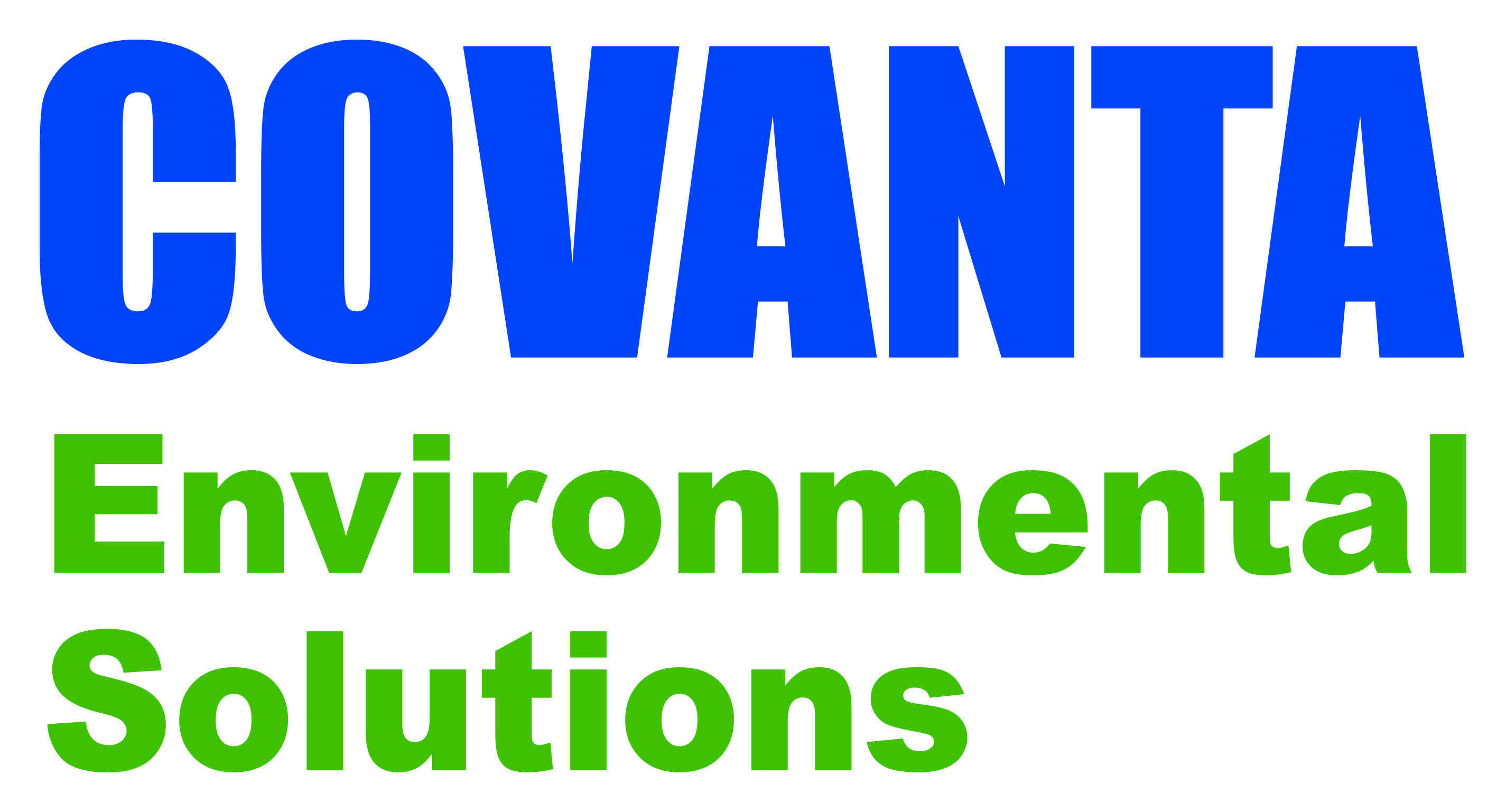 7326 E. Evans Road • Suite B • Scottsdale, AZ 85260Phone:  (480) 659-9611 • Fax:  (480) 659-2353www.returnsrx.comDEA #:  RC0518160AZ State Board of Pharmacy #:  W0029557326 E. Evans Road • Suite B • Scottsdale, AZ 85260Phone:  (480) 659-9611 • Fax:  (480) 659-2353www.returnsrx.comDEA #:  RC0518160AZ State Board of Pharmacy #:  W0029557326 E. Evans Road • Suite B • Scottsdale, AZ 85260Phone:  (480) 659-9611 • Fax:  (480) 659-2353www.returnsrx.comDEA #:  RC0518160AZ State Board of Pharmacy #:  W0029557326 E. Evans Road • Suite B • Scottsdale, AZ 85260Phone:  (480) 659-9611 • Fax:  (480) 659-2353www.returnsrx.comDEA #:  RC0518160AZ State Board of Pharmacy #:  W0029557326 E. Evans Road • Suite B • Scottsdale, AZ 85260Phone:  (480) 659-9611 • Fax:  (480) 659-2353www.returnsrx.comDEA #:  RC0518160AZ State Board of Pharmacy #:  W0029557326 E. Evans Road • Suite B • Scottsdale, AZ 85260Phone:  (480) 659-9611 • Fax:  (480) 659-2353www.returnsrx.comDEA #:  RC0518160AZ State Board of Pharmacy #:  W0029557326 E. Evans Road • Suite B • Scottsdale, AZ 85260Phone:  (480) 659-9611 • Fax:  (480) 659-2353www.returnsrx.comDEA #:  RC0518160AZ State Board of Pharmacy #:  W0029557326 E. Evans Road • Suite B • Scottsdale, AZ 85260Phone:  (480) 659-9611 • Fax:  (480) 659-2353www.returnsrx.comDEA #:  RC0518160AZ State Board of Pharmacy #:  W0029557326 E. Evans Road • Suite B • Scottsdale, AZ 85260Phone:  (480) 659-9611 • Fax:  (480) 659-2353www.returnsrx.comDEA #:  RC0518160AZ State Board of Pharmacy #:  W002955Customer InformationCustomer InformationCustomer InformationCustomer InformationCustomer InformationCustomer InformationCustomer InformationCustomer InformationCustomer InformationCustomer InformationCustomer InformationCustomer InformationFacility NameDateDateDEA RegistrantAddressCityStateStateZipContactPhonePhoneEmailFaxFaxDEA #Expiration DateExpiration DateState Permit #State Permit #State Permit #State Permit #Orig. Pkg. SizeCount in Pkg.Qty. of Pkgs.Description (include dosage form)StrengthNDC NumberOrig. Pkg. SizeCount in Pkg.Qty. of Pkgs.Description (include dosage form)StrengthNDC NumberSignatureTitleDate